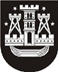 KLAIPĖDOS MIESTO SAVIVALDYBĖS TARYBASPRENDIMASDĖL ATLEIDIMO NUO SAVIVALDYBĖS GYVENAMOSIOS PATALPOS NUOMOS MOKESČIO MOKĖJIMO2014 m. kovo 27 d. Nr. T2-62KlaipėdaVadovaudamasi Lietuvos Respublikos vietos savivaldos įstatymo 16 straipsnio 2 dalies 18 punktu ir Lietuvos Respublikos valstybės paramos būstui įsigyti ar išsinuomoti ir daugiabučiams namams atnaujinti (modernizuoti) įstatymo 10 straipsnio 3 dalimi, Klaipėdos miesto savivaldybės taryba nusprendžiaatleisti savivaldybės biudžeto sąskaita savivaldybės gyvenamosios patalpos (duomenys neskelbtini) nuomininkę O. B. (duomenys neskelbtini) nuo šios gyvenamosios patalpos nuomos mokesčio sumokėjimo už laikotarpį nuo 2014 m. vasario 1 d. iki 2016 m. gegužės 27 d. Šis sprendimas gali būti skundžiamas Lietuvos Respublikos administracinių bylų teisenos įstatymo nustatyta tvarka. Savivaldybės meras Vytautas Grubliauskas